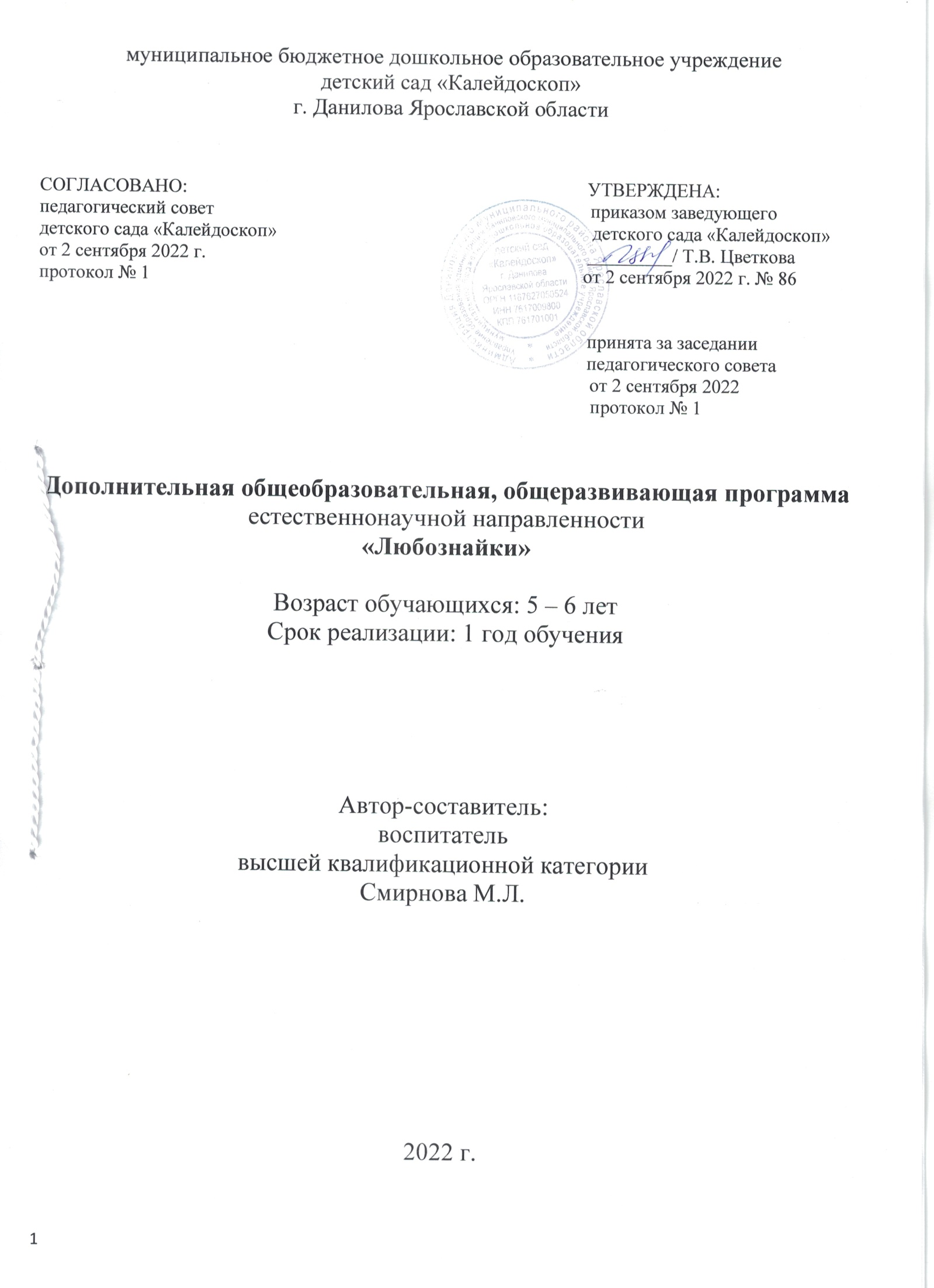 Содержание1. Пояснительная записка……………………………………3 стр.2. Содержание программы …………………………………..7 стр.3. Методическое обеспечение программы…………………11 стр.4. Условия реализации программы ………………………   14 стр.5. Список литературы............………………………………... 14 стр.6. Приложение Мониторинг освоения детьми старшего дошкольного возраста дополнительной образовательной программы …..  23 стр.1. Пояснительная записка«Каждый ребенок изначально талантлив и даже гениален, но егонадо научить ориентироваться в современном мире, чтобы приминимуме затрат достичь максимального эффекта»     Генрих АльтшуллерДети по природе своей исследователи. Неутолимая жажда новых впечатлений, любознательность, постоянное стремление экспериментировать, самостоятельно искать новые сведения о мире традиционно рассматриваются как важнейшие черты детского поведения. В соответствии с проектом ФГОС дошкольного образования и требованиям к результатам освоения основой образовательной программы, представленных в виде целевых ориентиров на этапе завершения уровня дошкольного образования: одним из ориентиров является любознательность. Ребёнок задаёт вопросы, касающиеся близких и далёких предметов, и явлений, интересуется причинно-следственными связями (как? почему? зачем?), пытается самостоятельно придумывать объяснения явлениям природы и поступкам людей. Склонен наблюдать, экспериментировать. Исследовательская деятельность вызывает огромный интерес у детей. Исследования предоставляют, возможность ребенку самому найти ответы на вопросы «как?» и «почему?». Исследовательская активность естественное состояние ребенка, он настроен на познание мира, он хочет все знать, исследовать, открыть, изучить значит сделать шаг в неизведанное. Это огромная возможность для детей думать, пробовать, экспериментировать, а самое главное самовыражаться.Законодательно-нормативное обеспечение программы:Программа разработана в соответствии с требованиями нормативных документов:- Федеральный закон от 29.12.2012 г.  № 273- ФЗ "Об образовании в Российской Федерации" - Приказ Министерства образования и науки РФ № 1008 от 29.08.2013г. "Об утверждении Порядка организации и осуществления образовательной деятельности по дополнительным общеобразовательным программам". - Концепция развития дополнительного образования детей: Распоряжение правительства РФ от 4 сентября 2014г. № 1726-р.- Приказ Министерства образования и науки РФ № 09-3564 от 14.12.2015 г. "О внеурочной деятельности и реализации дополнительных общеобразовательных программ" (вместе с методическими рекомендациями по организации внеурочной деятельности и реализации дополнительных общеобразовательных программ). - Письмо Министерства образования и науки РФ № 09- 3242 от 18.11.2015г. "О направлении информации по проектированию дополнительных общеобразовательных общеразвивающих программ".- Постановление Главного государственного санитарного врача РФ от 04.07.2014 № 41 "Об утверждении СанПиН 2.4.4.3172-14 "Санитарно-эпидемиологические требования к устройству, содержанию и организации режима работы образовательных организаций дополнительного образования детей". - с учетом Примерной основной образовательной программы (ПООП), одобренной решением федерального учебно-методического объединения по общему образованию (протокол от 20.05.2015 №2/15);- на основе использования учебно-методического комплекта (УМК): инновационной программы дошкольного образования «От рождения до школы» под ред. Н.Е. Вераксы, Т.С. Комаровой, Э.М. Дорофеевой.- Издание пятое (инновационное).Актуальность выбранной темыС введением Федерального Государственного образовательного стандарта дошкольного образования (Приказ Министерства образования и науки Российской Федерации от 17 октября 2013 г. N 1155), исследовательская деятельность дошкольников получила новый толчок в развитии.Именно исследовательская деятельность помогает выпускнику ДОУ соответствовать требованиям ФГОС, согласно которым, выпускник сегодня должен обладать такими качествами как, любознательность, активность, побуждает интересоваться новым, неизвестным в окружающем мире. Ребёнок учится задавать вопросы взрослому, ему нравиться экспериментировать, он привыкает действовать самостоятельно. Проектно-исследовательская деятельность учит управлять своим поведением и планировать свои действия, направленные на достижение конкретной цели, помогает в овладении универсальными предпосылками учебной деятельности: умениями работать по правилу и образцу, слушать взрослого и выполнять его инструкции.Одним из основных направлений развития ребёнка согласно ФГОС, является познавательное развитие, таким образом, познавательно-исследовательская деятельность (исследование объектов окружающего мира экспериментирование с ними) приобретает колоссальное значение в процессе становления ребёнка. ФГОС требует от нас создать условия развития ребенка, открывающие возможности для его позитивной социализации, его личностного развития, развития инициативы и творческих способностей на основе сотрудничества со взрослыми и сверстниками и соответствующим возрасту видам деятельности. Умение видеть проблему, предлагать пути её решения, находить верный выход из проблемы, помогают успешной социализации личности.А.Н. Поддъяков определяет исследовательское поведение как одну из фундаментальных форм взаимодействия живых существ с реальным миром, направленную на его познание, и как существенную характеристику деятельности человека.Детское экспериментирование, как один из ведущих методов формирования познавательной сферы дошкольника, дает возможность прийти к удивительным открытиям и одновременно развивает смелость детского мышления, необходимое в становлении личности в целом.Понимая значение экспериментирования для развития ребенка, в детском саду мною   разработана программа кружка «Любознайки» для детей среднего дошкольного возраста. Ведущая идея программы заключается в организации посильной, интересной и адекватной возрасту экспериментально-исследовательской деятельности для формирования естественнонаучных представлений дошкольников.Новизна программы состоит в том, что данная программа посвящена развитию творческих способностей дошкольников одной очень важной их составляющих – способности к преобразованию; формирует первоначальные исследовательские умения дошкольников, включает в активную познавательную деятельность.Приоритет в обучении отдается совместной практической деятельности воспитателя и детей.Цель рабочей программы: Развитие познавательной инициативы детей старшего дошкольного возраста посредством экспериментирования.Задачи рабочей программыПознавательные: Расширять и систематизировать элементарные естественнонаучные экологические представления детей. Создать условия для формирования навыков постановки элементарных опытов и умения делать выводы на основе полученных результатов.Развивающие: Развивать стремление к поисково-познавательной деятельности. Способствовать овладению приемами практического взаимодействия с окружающими предметами. Развивать мыслительную активность, умение наблюдать, анализировать, делать выводы.Создавать предпосылки для формирования практических и умственных действий.Воспитательные:Воспитывать интерес к познанию окружающего мира. Стимулировать желание детей экспериментировать.Формировать коммуникативные навыки.Организация образовательного процесса:Направленность программы кружка «Любознайки» является научно - познавательной, по форме организации - кружковой, по времени реализации – 1 год. Занятия проводятся 4 раза в месяц, во второй половине дня, продолжительностью 25 минут. Всего 36 занятий в год. Проводятся опыты с предметами живой и неживой природыПриемы и методы организации учебно-воспитательного процессаВ работе применяются следующие методы обучения:- информационно-познавательные: беседа, рассказ, объяснение, художественное слово, проблемные ситуации;-      игровые: создание игровых ситуаций, познавательные дидактические игры;-      наглядные: иллюстрации, показ, презентации мультимедиа;- практические: выполнение практических действий детьми (экспериментирование)Основные формы реализации программных задач:        -  наблюдение,         -  игры,        -  беседы,        -  решение проблемных ситуаций,         -  проведение опытов,          -  экскурсии,         - совместная и самостоятельная деятельность.   Принципы обучения:Программа построена на основе следующих принципов:- доступности, использование доступного материала детям;- наглядности, использование наглядных пособий для обучения;- последовательности, изложение материала идет последовательно;- систематичности, в определенной последовательности, системе;- индивидуальности, осуществляется индивидуальный подход к детям.   Структура проведения экспериментирования:- постановка проблемы;- поиск путей решения проблемы;- проведение наблюдения;- обсуждение увиденных результатов;- формулировка выводов.   Система педагогического взаимодействия:-организованное обучение-совместная деятельность взрослого с ребенком-самостоятельная деятельность детей.Для положительной мотивации деятельности дошкольников используются различные стимулы:- внешние стимулы (новизна, необычность объекта);- тайна, сюрприз;- мотив помощи;- познавательный мотив (почему так); -ситуация выбора.Ожидаемый результатВ результате освоения содержания программы предполагается формирование у воспитанников устойчивых естественнонаучных знаний и представлений, формирование исследовательских умений, а также самостоятельности в процессе экспериментальной деятельности, применении знаний на практике.Результативность освоения программы отслеживается в процессе диагностирования воспитанников в начале и в конце учебного года. Диагностика представлена в Приложении № 1.Каждый воспитанник должен уметь:выделить и поставить проблему, которую необходимо разрешить;предложить возможные решения;проверить эти возможные решения;сделать выводы в соответствии с результатом проверки;применить выводы к новым данным;         сделать обобщение.Показателями результативности реализации программы кружкаявляется:-        формирование предпосылок поисковой деятельности, интеллектуальной инициативы;- формирование умения определять возможные методы решения проблемы с помощью взрослого, а затем и самостоятельно;- формирование умения применять данные методы, способствующие решению поставленной задачи, с использованием различных вариантов;- возникновение желания пользоваться специальной терминологией, ведение конструктивной беседы в процессе совместной, а затем самостоятельной исследовательской деятельности.- рост уровня   любознательности, наблюдательности;- активизация речи детей, пополнение словарного запаса многими понятиями;- возникновение желания самостоятельно делать выводы и выдвигать гипотезы.   Работа с родителями предусматривает    -индивидуальное консультирование,   -папки – раскладушки,   -информационные стенды,  -анкетирование.Формы подведения итогов деятельности кружкаОрганизация ежемесячных фотоотчетов2. Содержание программыСентябрьТема 1. НаоборотЦель: Знакомство со словами «наоборот», «противоположно» и усвоение их значений; развитие умения находить к каждому слову (действию) противоположное слово.Оборудование: Картинки с изображением взрослых животных и их детенышей, белый и черный кубики, одинаковые по величине, маленькая и большая куклы; длинная и короткая деревянные палочки; большой и маленький камушки одинакового цвета; 2 черных шарика: маленький и большой; 2 белых шарика: маленький и большой.Тема 2. Большой - маленькийЦели: Развивать умение находить и различать противоположности. Формировать действие «превращение».Оборудование: Большая и маленькая куклы, большая и маленькая пуговицы, маленькая и большая одежда для кукол, большие и маленькие предметы: коробочки, ложки, сумочки, карандаши, шарики, кубики, колечки. Платок из плотной ткани.Тема 3. ПревращениеЦель: Знакомство со словом «превращается», поиск превращений. Развитие умения фиксировать действия превращения на основе употребления пар слов: «был- будет», «был –стал (станет)»Оборудование: Картинки с изображением маленьких и больших деревьев, животных; пластилин, медицинский бинт. Разрезанный на части по 5-10см.Тема 4. Схема превращенияЦель: Освоение схемы «превращения». Формирование действия «превращения».Оборудование: Предметные картинки. Бумага, карандаши.ОктябрьТема 5. Хорошо – плохо (метод мозгового штурма)Цель: учить выделять в предметах и объектах окружающего мира положительные и отрицательные стороныТема 6. Лед-вода
Цель: Развитие представлений о плавлении льда, о превращении льда в воду. о зиме и лете. Формирование действия «превращения».
Оборудование: Лед в целлофановом пакете, две картинки с одинаковым пейзажем в разное время года.
Тема 7. Морозко
Цель: Формирование представлений об агрегатных превращениях воды и сезонных изменениях в природе. Формирование действия «превращения».
Оборудование: Две конфорки. Два кружка – синий и красный, два кусочка льда.Тема 8. Твердое - жидкое
Цель: Формирование представлений о твердых веществах и жидких. Развитие умения наблюдать, сравнивать различные вещества.
Оборудование: Кусочек льда, камень, стакан молока, стакан воды. У воспитателя: стакан с водой, большой кусок льда квадратной формы, тазик с водой, камешек; картинки с изображением зимы и лета, корабля на волнах, водопадаНоябрьТема 9. Снегурочка
Цель: Формирование представлений об агрегатных превращениях воды. Развитие способностей к преобразованию.
Оборудование: Картонные кружки: один с изображением солнца, другой с изображением Деда Мороза. Картинки; Дед Мороз и Снегурочка, старик и старуха, горящий костер, облачка в небе, облачко в виде контура фигуры Снегурочки.
Тема 10. Жидкое – твердое
Цель. Формирование представлений о плавлении и отвердевании веществ.Развитие способностей к преобразованию. Формирование действия превращения.
Оборудование. Стакан горячего компота, стакан с замороженным компотом. Кусочки парафина. Спиртовка лабораторная или электрическая плитка. Стакан с холодной водой.
Тема 11. Нагревание – охлаждение
Цель: Формирование представлений о нагревании, охлаждении, плавлении и отвердевании веществ. Развитие способностей к преобразованию. Формирование действия превращения.
Оборудование: Картинки: Пятачок в постели, холодильник с открытой дверцей. Плита с дымящейся кастрюлей. Символ нагревания (солнце), символ охлаждения (снежинки). Сахар, пробирка или стакан, спиртовкаТема 12. Испарение
Цель. Формировать представлений об испарении воды –превращении воды в пар при нагревании. Формирование целостного представления об агрегатных состояниях воды: лед-вода=пар. Развитие представлений об источниках тепла.
Оборудование. Кусочки льда. Стакан со льдом, плитка или спиртовка. небольшая кастрюля.
ДекабрьТема 13. Необычный подарок (МФО)Цель: учить детей переносить признак одного объекта на другой и объяснять практическое использование нового объекта. Развивать фантазию, память, воображение. Воспитывать дружелюбие, вежливость.Оборудование: Карточки с изображением различных предметов (книга, машина, шарик, кукла, платье, мяч, и т.д.).Тема 14.  Золушка
Цель: Закрепление знаний об агрегатных состояниях воды. Формирование представлений об испарении жидкостей. Оборудование: Одеколон во флаконе (или спирт), пипетка. Блюдечки.
Тема15. Выпаривание соли
Цель: Формирование представлений об испарении воды. Развитие способностей к преобразованию.Оборудование: Картинки с изображением моря, реки, соляного озера; соль. Пробирка, спиртовка.Тема 16.  Стирка и глажение белья
Цель: Формирование представлений об испарении воды. Развитие способностей к преобразованию.
Оборудование: Кукольные платье и штанишки, тазик с водой, горячий утюг; картинки: грязный ребенок, чистый ребенок.Январь
Тема 17. КонденсацияЦель: Формирование представлений о конденсации воды – превращении пара в воду при охлаждении пара.
Оборудование: Вода в чайнике или кастрюле, зеркало или стекло. Картинки: избушка на курьих ножках, Баба-Яга, Настенька, ручеек.Тема 18. Змей Горыныч о трех головахЦель: Развитие представлений о единстве агрегатных состояний воды – лед, вода и пар.Оборудование: Кусочек льда, горячая плитка, картинки: Змей Горыныч с тремя головами, Иванушка и Настенька.Тема 19.Чем был - чем стал (метод системного анализа)Цель: учить детей устанавливать взаимосвязи предметов и материалов во времени.Тема 20. Лед – вода - парЦель: Формирование представлений об агрегатных состояниях воды. Развитие представлений о сериационном изменении воды.Оборудование: Символы: картонный синий квадрат –«лед»; картонный белый кружок, на котором изображены волны и пузырьки – «вода»; вырезанное из белого картона облако; картонный кружок с изображением Деда Мороза на фоне снежинок; картонный кружок с изображением желтого солнца на красном фоне, от солнца идут лучи.ФевральТема 21. Игра в школуЦель: Формирование представлений об агрегатных состояниях воды. Усвоение значений символов льда. Воды и пара, нагревания и охлаждения. Построение сериационного ряда изменений агрегатных состояний воды.Оборудование: У детей символы льда, воды и пара, у воспитателя символы нагревания и охлаждения, колокольчик, дудочка.Тема 22.  Игра «Царство льда, воды и пара»
Цель: Формировать представления детей об агрегатных превращениях воды. Развитие представлений о знаках и символах.
Оборудование: Символы нагревания и охлаждения (солнце и Дед Мороз), символы льда, воды и пара, дудочка, колокольчик.
Тема 23. Свойства веществЦель: Формирование представлений о свойствах твердых и жидких веществ. Развитие экологического сознания, Развитие способностей к преобразованию.Оборудование: Деревянная палочка. Кусочек мела, кусочек пластилина, стакан с водой, пустой стакан, кусок льда. Вода в целлофановом пакете, молоток, изображение бассейна, кубик.Тема 24.  Строение веществЦель: Расширение представлений о строении знакомых веществ в процессе изучения их с помощью лупы.Оборудование: Речной песок в блюдце, сахар-рафинад, лупа, по два стакана с теплой водой, чайные ложки.МартТема 25. Сказка об Илье Муромце и Василисе ПрекраснойЦель: Закрепление представлений об испарении и конденсации. Формирование представлений о воздухеОборудование: Пульверизатор с флаконом, на дне которого немного воды, резиновая груша.Тема 26.  Воздух и его свойстваЦель: Формирование представлений о воздухе и его свойствахОборудование: Надувные резиновые игрушки, тазик с водой, картинки: водолаз под водой, над ним пузырьки воздуха; спокойное море; море во время шторма.Тема 27.  Воздух вокруг насЦель: Закрепление представлений о воздухе и его свойствах. Формирование представлений о значении воздуха для практических целей человека.Оборудование: Стакан, вода в аквариуме. Камушек, бумага, игрушечная ветряная мельница; картинки: корабль под надутыми парусами, ветряная мельница, самолет, птицы.Тема 28.  Водолаз Декарта
Цель: Формирование представлений о плавании тел. О давлении воздуха и жидкостей.
Оборудование: Бутылка (1 литр), кусок резины от воздушного шарика, нитки, колпачок или пробирка,АпрельТема 29. Физикус (метод маленьких человечков)Цель: Развитие умения экспериментальным путем определят свойства твердых, жидких и газообразных веществ, называть вещества, ориентируясь на модельОборудование: Плоскостные изображения моделей«маленькие человечки», характеризующие такие вещества как: вода, молоко, воздух, дерево, туман, камень, сок, карамель, дым; стаканчики с водой, деревянный брусок, кусочек пластмассы, пластмассовая палочка, пустой полиэтиленовый пакет небольшого размера (все оборудование готовится на каждого ребенка)Тема 30.  Плавание тел. Изготовление корабля
Цель: Развитие практических действий в процессе экспериментирования и опытов.
Оборудование: Глубокая тарелка с водой, пластилин, кусочек дерева, камушек, металлические предметы – скрепки, кнопки; бумага; картинка с изображением парохода.
Тема 31. Термометр
Цель: Знакомство с термометром. Формирование представлений о теплопередаче, нагревании и охлаждении
Оборудование: Термометры, чайные ложки, по два стакана воды (горячей и холодной)Тема 32.  Нагревание проволоки
Цель: Формирование представлений о теплопередаче, о способах изменения температурного состояния тела
Оборудование: Алюминиевая проволока, деревянный или пластмассовый кубик, кусок картона, спичка, коробок, свечкаМайТема 33.  Иванушка и молодильные яблоки
Цель: Формирование представлений об испарении воды, паре.
Оборудование:  Пробирка или маленькая бутылочка, пробка, маленький ключ на веревочке, спиртовка или свеча.Тема 34.  Письмо к драконуЦель: Формирование представлений о теплопередаче,Оборудование: Спиртовка или свечка, металлическая трубка или деревянная палка, обернутая бумагой, - письмо; картинки, соответствующие сюжету сказки.Тема 35.  Незнайка и мороженое
Цель: Закрепление знаний детей о тепловых явлениях и теплопередаче. Закрепление знаний о сезонных изменениях.
Оборудование:  Два кусочка мороженого, два маленьких блюдечка, меховая варежка; картинки: мальчик в трусиках и маечке; мальчик с зонтиком, в плаще. Идет дождь; осенний лес, опавшие листья; мальчик в зимней одежде.Тема 36. Электроприборы и электричествоЦель: Создание условий для формирования у детей старшего возраста знаний о правилах безопасного поведения с бытовыми электроприборами.Оборудование: Разрезные картинки электроприборов к дидактической игре «Собери картинку»; Верёвка с узелками; Памятки; Две игрушки: одна с батарейкой, вторая без батарейки (руль), Пластмассовые палочки по количеству детей. Кусочки шерстяной ткани, шелка, Цветные шары,3. Методическое обеспечение программыДидактический материал и техническое оснащение занятийСпециальная посуда:разнообразные ёмкости, подносы, мерные ложки, стаканчики, трубочки, воронки, палочки, поролоновая губкаПриборы – помощники:Лабораторный комплект «Окружающий мир», набор «Юный исследователь», микроскоп, лупы, зеркало, фонарик, песочные часы, свеча, сантиметрПищевые продукты:сахарный песок, соль, мука, крахмал, сода, горчица, чай, кофе, какао, горох, фасоль, чечевица        Коллекция круп:рис, манка, греча, пшено, ячневая, кукурузнаяПриродный материал:камни, песок, глина, земля, опилки, стружка, чага, кора дерева, шишки, ракушки, скорлупа грецкого ореха;семена растений (мандарин, яблоко. слива, персик, манго, кедровые орешки, семена подсолнуха, бобы, желуди, ольха, семена ясеня, каштан, бархатцы, настурция)Коллекция семян овощных растений:укроп, петрушка, салат, кабачок, перец, свекла, редиска, свекла, морковьБросовый материал:синтепон, веревка, тесьма, лента, нитки, шнурок, пробки, резинка, киндер- игрушка, контейнер от киндер-сюрпризаМедицинский материал:вата, бинт, стерильные салфетки, груша, пипетки, ватные палочки, ватные диски, резиновые перчатки        Мир материалов:Дереволожка, карандаш, колечко, различные палочки, шахматная фигура, катушка от ниток, линейка, деревянный брусок и др.;Пластмассамашинка, ложка, линейка, браслет, крышка, трубочка, детали лего конструктора, катушки от ниток и др.;Резинаперчатки резиновые, трубка резиновая, спринцовка, шина, воздушный шарик, мячик, затычка для раковины, ластик, прокладка для труб и др.;Металлзамок с ключами, игрушечная машинка, металлическая щетка, баночка, защелка, значки, чайная ложка, гвозди, шурупы, линейка, заколка, колокольчик, шпулька, точилка, крышка, транспортир, цепочка, кнопка и др.;Оборудование для игр с водой, песком, воздухом кинетический песок, ведерки, совочки, формочки, грабельки, мыльные пузыри, султанчики, вертушка, акварельные краски, гуашь;Тактильный коврик;Сухой бассейн;Муляжи:дикие и домашние животные, птицы, насекомые;Макеты:«Аквариум», «Кормушка для птиц», «Птичий двор»;         Оборудование и материалы для ухода за растениями:фартуки для дежурных, лейки, тазик, опрыскиватель, кисточки, тряпочки, лопатки, грабельки, палочки для рыхления;Методический материал:        Схемы-модели:Правила поведения в лабораторииМодель трудового процесса «Способы ухода за комнатными растениями»Карты-схемы проведения опытов и экспериментовПооперационные карты приготовления простых блюдСхемы модель описанияАлгоритмы познавательной деятельности опытов и экспериментовДневник наблюдений «Огород на подоконнике»          КонспектыКонспекты организованной образовательной деятельности «Волшебница-вода», «Юные исследователи»Конспект мастер-класса для воспитателей по экспериментированию с различными материаламиКонсультации для родителей:«Игры детей весной», «Занимательные опыты и эксперименты для дошкольников», «Опыты и эксперименты с водой в домашних условиях»         Картотеки:Картотека «Дидактические игры по экологии для детей младшей группы»Картотека опытов и экспериментов для детей дошкольного возрастаКартотека игр-экспериментов в младшей группеКартотека художественного слова о комнатных растениях (пословицы, загадки, стихи)Картотека Сказки о комнатных растенияхКартотека осеннихпрогулокКартотека зимних прогулокКартотека весенних прогулокКартотека летних прогулок         Коллекции:Коллекция открытокКоллекция фантиковКоллекциякалендариковКоллекция пуговицКоллекция бумагиКоллекция тканейКоллекция запаховКоллекция снеговиков         Книги, энциклопедии:«Животные»«Энциклопедия для малышей в сказках»«Комнатные растения»         Плакаты по временам года         Иллюстративный материал, картинки (дикие цветы, животные, птицы, насекомые, природные сообщества)         Альбомы:«Рассказы о природе», «Загадки», «Стихи о природе», «Интересные факты о жизни животных и растений», «Пословицы, поговорки, приметы», «Занимательный материал о природе»        Демонстрационный материал:Карточки «Дикие животные»«Мамы и малыши»«Птицы»«Времена года»Пособие «Цикл развития растений»Пазлы «Овощи», «Фрукты»Объёмное лото «Зима в лесу», «Весна в лесу»        Тематические папки:«Дикие животные» «Домашние животные» «Овощи»«Птицы» «Комнатные растения» «Деревья»«Насекомые»«Фрукты»«Домашние птицы»«Полевые цветы»«Жизненные циклы»«Съедобные грибы»        Дидактические игры:«Из чего мы сделаны?»«Парочки» (насекомые)«Парочки» (растения)«Кто чем питается?»«Продолжи ряд»«Времена года»«Угадай животное»«Чудесный мешочек»Средства обучения.Для достижения поставленной цели программы, в ходе её реализации используются следующие средства обучения:   -печатные (учебные пособия, книги для чтения, хрестоматии, раздаточный материал и др.);   -электронные образовательные ресурсы (сетевые образовательные ресурсы, мультимедийные универсальные энциклопедии и др.);   -аудиовизуальные (слайды);   -наглядные плоскостные (плакаты, картины настенные, иллюстрации, магнитные доски);   -демонстрационные (экспонаты, муляжи, макеты, стенды и др.).4. Условия реализации программыМатериально- техническое обеспечение. Для реализации программы используется групповое помещение, территория детского сада.Финансовое обеспечение. Реализация программы осуществляется из расчета средств, выделяемых местным бюджетом.Кадровое обеспечение. Реализация программы осуществляется воспитателем детского сада.   5. Список литературыРыжова Н.А. «Воздух-Невидимка» («Наш дом – природа»);Дыбина О.В. и др. «Неизведанное рядом» (Занимательные опыты и эксперименты в детском саду);Дыбина О.В., Рахманова Н.П., Щетинина В.В. «Ребёнок в мире поиска»;Савенков А.И. «Методика проведения учебных исследований в детском саду»;Веракса Н. Е., Галимов О.Р. «Познавательно-исследовательская деятельность дошкольников»Иванова А.И. «Методика организации экологических наблюдений и экспериментов в детском саду»;Савенков А.И. «Детское исследование как метод обучения старших дошкольников»;И.Э. Куликовская, Н.Н. Совгир «Детское экспериментирование»;Тугушева Г.П. Чистякова А.Е.  «Экспериментальная деятельность детей среднего и старшего дошкольного возраста»Ульева Елена Энциклопедия для малышей в сказках. Все, что ваш ребенок должен узнать до школы.6. ПриложениеМониторинг освоения детьми старшего дошкольного возраста дополнительной образовательной программыБаллы3 балла – высокий уровень представлений      2 балла – средний уровень представлений1 балл – низкий уровень представленийЧто изучаетсяДидактические игры, вопросы упражненияСодержание диагностического заданияКритерии оценкиКритерии оценкиАктивно знакомится со свойствами новых окружающих предметов, стремится  экспериментироватьНаблюдение за поведением ребенка во время занятий и вне ихПедагог дает оценку в процессе наблюдений за поведением ребенка во время занятий, анализирует детские вопросы3 балла - ребенок увлеченно слушает объяснения педагога на занятиях, с интересом выполняет задания, задает вопросы; проявляет познавательную активность вне занятий.2 балла - познавательной активности не проявляет; на занятиях задания педагога может выполнять увлеченно, с интересом, но вне занятий интерес пропадает; вопросы задает редко.1 балл - не проявляет заинтересованности и активности на занятиях; не выражает особого желания, предпочтения заниматься каким-либо видом деятельности; вопросы практически не задает.3 балла - ребенок увлеченно слушает объяснения педагога на занятиях, с интересом выполняет задания, задает вопросы; проявляет познавательную активность вне занятий.2 балла - познавательной активности не проявляет; на занятиях задания педагога может выполнять увлеченно, с интересом, но вне занятий интерес пропадает; вопросы задает редко.1 балл - не проявляет заинтересованности и активности на занятиях; не выражает особого желания, предпочтения заниматься каким-либо видом деятельности; вопросы практически не задает.Задает вопросы поискового характера: «Почему?», «Зачем?», «Как?», «Откуда?» и т .п.Наблюдение за поведением ребенка во время занятий и вне ихПедагог дает оценку в процессе наблюдений за поведением ребенка во время занятий, анализирует детские вопросы3 балла - часто2 балла – редко1 балл - никогдаУровень произвольного внимания, работоспособностиНаблюдение за ребенком во время занятия и вне ихПедагог дает оценку в процессе наблюдений за деятельностью ребенка во время занятий3 балла - ребенок в течение занятия сосредоточен, активен.2 балла - ребенок не может длительно удерживать внимание, начинает отвлекаться во второй половине занятия.1 балл - ребенок отвлекается в процессе всей деятельностиСравнивает сходные по внешнему виду предметыНаблюдение за поведением ребенка во время занятий и вне ихПедагог дает оценку в процессе наблюдений за деятельностью ребенка во время занятий3 балла - ребенок самостоятельно справляется с заданием, правильно отвечает на вопросы.2 балла - ребенок справляется с заданием с помощью педагога или со второй попытки.1 балл - ребенок не справляется с заданиемУмение детей выполнять задание в соответствии с инструкцией взрослогоНаблюдения за деятельностью детей во время занятийПедагог дает оценку в процессе наблюдений за деятельностью ребенка во время занятий3 балла - ребенок «слышит» и принимает инструкцию, выполняет задание в соответствии с ней.2 балла - ребенок «слышит» инструкцию, но затрудняется выполнить задание в соответствии с ней, необходимо уточнение, разъяснение.1 балл - ребенок не принимает инструкцию к действию. Разъяснение, уточнение инструкции не приносит желаемого результата.Сопоставляет факты пытается сделать выводы из рассуждений.Наблюдение за поведением ребенка во время занятий и вне ихПедагог дает оценку в процессе наблюдений за поведением ребенка во время занятий, анализирует детские вопросы3 балла - ребенок самостоятельно справляется с заданием, правильно отвечает на вопросы.2 балла - ребенок справляется с заданием с помощью педагога или со второй попытки.1 балл - ребенок не справляется с заданием